First Name of Application CV No 1641798Whatsapp Mobile: +971504753686 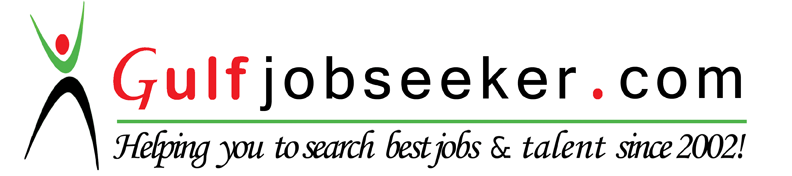 To get contact details of this candidate Purchase our CV Database Access on this link.http://www.gulfjobseeker.com/employer/services/buycvdatabase.php Career Objective:	Intend to build a career with leading corporate of hi-tech environment with committed and dedicated, which will help me to explore myself and realize my potential.  To work as key player in challenging and creative environment.Professional Experience:Worked as an Employee in ABABIL Healthcare Pvt. Ltd.  Mar 2014 – Oct 2015.As a Service Engineer – Hamilton Medical – ICU Ventilator & Mortara - Cardiology Products.Installing new equipment’s at Customer place.  Servicing the Pneumatics parts such as Blower, Oxygen, Mixer, Expiratory and Inspiratory Assembly.Servicing the Electronic components such as Main Board, Electronic System Module, Power supply board and other Sensor board. Software related Service such as Software Upgraded, Configuration of any innovative application.Solving basic alarms which would create by customer by mistake.Removal and Assembly of Spare parts in all models of Ventilators. Performing Quality Check between Manufacturer and Customer.Simulating and calibrating the products.As a Admin Executive – Operations. Coordinating with functional team members like HR, Finance as well as Service Coordinator. Initializing Purchases between Manufacturer and Company.Supporting the Customs Clearance agencies, regarding Clearance of Import / Exports materials.Supervising the Quality Check between Manufacturer and Customer. Maintaining Machines, Spares and Accessories Stock Inventory. As a Sales-coordinator, coordinating with Sales Engineers regarding Proposal, Demo machines arrangement and Dispatching of Materials.   Managing Purchases between Local Vendor and Company.Also act as Service Coordinator, coordinating with Service Engineers regarding Service Proposals as well as Arrangements of Service Machines, Spares and Accessories to Customer.  As a Warranty Inspector, use to check warranty material.Coordinating with Dealers regarding Stock status.Controlling the Overall Logistics (Inward / Outward, Packing’s). Arranging transports facilities for Employees, Guests and also for Goods. Assigning the works to the Office Executives.Supervision the Office Environment through CCTV Camera. As a Front Office – Executive, handling the customer calls and complaints.Maintaining overall activities performing by company staffs in both states (Tamilnadu, Telangana & Andrapradesh). Worked as a Employee in Balaji Health Care from April 2013 to Feb 2014.Servicing and Calibration of Fresenius Kabi Scientific Equipment’s – Transfusion   Technology. Servicing the Electronic components such as Mother Board, Processor board and other Application board. Servicing the Wireless sensor board such as Flow, Pressure and Volume Sensors.Attended Blood cell Procedures such as Platelet (Single & Double needle), Plasma Exchange, and Stem cell.Assembly and Removal of overall spare parts in the machines.Also act as Stock – In charge, maintaining stocks of Spare parts & Diagnostic Kits.Handling the responsible for Dispatching of Diagnostic kits.Payments follow up with the dealers.Key Skills:Servicing of Electronics Equipment.MS Office – Excel, Word & PPT. Education Profile:Project Presentation:I had done project “Voice Controlled Robot” in the field of Voice Recognition Technique and Microcontroller.The purpose of this project is to build a robotic car which could be controlled using voice commands. Generally these kinds of systems are known as Speech Controlled Automation Systems (SCAS).I had done project “Accident Prevention Using Eye Blink” in the field of Microcontroller:In this project we have two sections. One is transmitter section and another one is Receiver section. In the transmitter section the eye blink sensor is placed near the eye to sense the blink count and this information is transmitted in the form of pulses and is given to the Microcontroller. The Microcontroller uses this information to compare with the normal eye blink programmed in the chip and if any abnormal situation arises the vehicle is stopped with an alarm indication. In the Receiver side the transmitted signal is received and the signal is decoded and it is given to the Microcontroller to alert buzzer.In Planting Training:Doordarshan Kendra – Telecommunication and Satellite Department, Chennai.Southern Railway - Signal & Telecommunication Department, Chennai.BSNL - Regional Telecom Training Centre, Chennai.Area of Interest:Medical Electronics.Telecom Protocols.Paper Presentation:Presented paper “Blue Power (Humanoid Robot) “in Madha Engineering College.Presented paper “VLSI Design (Fabrication)” in Magna Engineering College.Industrial Visit:Indian Space Research Centre, Sriharikota, India.Indira Gandhi Centre for Atomic Research, Kalpakkam, Chennai, India.Chennai Port, Chennai, India.Electroanalatens, Chennai, India.Extracurricular activities:Army wing in NCC (National Cadet Corps) during the year (2003-2004).Languages Known:English, Hindi, Urdu & Tamil.Strengths:Honesty & Hardwork.Hobbies: Reading Quran, Masnoon Duas & Listening Naat Songs.Personal Profile:Age & Date of birth		:	25 years, 19-06-1990.Sex				:	Male.CourseName Of The CollegeBatchPercentage   B.E (Electronics and communication)Magna College Of Engineering,Chennai.2009-201265%DECE (Diploma in Electronics and communication)P.T.lee.Chengalvaraya Naicker PolytechnicCollege, Chennai.2006 – 200986%SSLC (state board)W.P.A Soundarapandian Hr. Sec. School, Chennai.2005 - 200685%